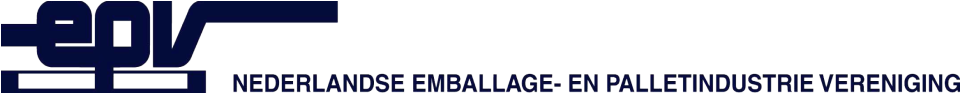 Aanmelding lidmaatschapNaam bedrijf 	: 	____________________________________________________________Contactpersoon: 	____________________________________________________________Functie		:	____________________________________________________________Adres		:	____________________________________________________________Postcode	:	____________________________________________________________Woonplaats	:	____________________________________________________________Telefoon	:	____________________________________________________________E-mailadres Algemeen	:	____________________________________________________________E-mailadresPersoonlijk	:	____________________________________________________________Website	:	____________________________________________________________Korte omschrijvingbedrijfsactiviteiten:	____________________________________________________________			____________________________________________________________Aanmelding lidmaatschap bij de Nederlandse Emballage- en Palletindustrie Vereniging als:0  Gewoon lid 	Producent van nieuwe pallets en emballagemateriaal / Handelaar in gebruikte pallets/reparateurs /		Producent industriële verpakkingen/exportverpakkingen0  Buitengewoon lid	Bedrijf betrokken bij de emballage- en palletindustrie, voor het merendeel in de sfeer van de toelevering__________________________				_____________________________Datum								Handtekening en naamGraag retourneren aan: EPV, Postbus 4076, 5004 JB Tilburg, epv@wispa.nl